LỜI CẢM TẠ Thay mặt gia đình, Con/cháu/ em/ chị..... xin gửi lời cảm tạ chân thành nhất tới tất cả các Quý Thầy, Quý Sư, gia đình, thân quyến, bạn bè, đồng nghiệp đã gửi vòng hoa, nén hương và những lời chia buồn, động viên tới gia đình khi Mẹ chúng tôi về nơi an nghỉ cuối cùng.Mẹ chúng Tôi- một Phật tử thuận thành đã có một cuộc sống thanh bạch, tốt đời, đẹp đạo và là một tấm gương sáng cho chúng tôi noi theo.Vẫn biết ai rồi cũng đến lúc phải ra đi, và gia đình chúng tôi cũng đã xác định cuộc chia tay Sinh ly tử biệt này nhiều tháng trước nhưng khi Vô thường đến (đặc biệt trong giai đoạn giãn cách), gia đình chúng tôi vẫn không tránh khỏi nhưng đau thương, mất mát.Sự động viên, chia sẻ của mọi người đã giúp gia đình chúng tôi nguôi ngoai phần nào nỗi đau mất mát này. Do tình hình dịch bệnh đang diễn biến phức tạp, đặc biệt trong những ngày Hà Nội giãn cách nên gia đình chúng tôi chỉ tổ chức tang lễ trong phạm gia đình, rất mong các Quý Thầy/ Quý Sư, ACE, bạn bè, đồng nghiệp thông cảm và lượng thứ.Một lần nữa xin nói lời cảm tạ!!!Trân trọng,Trần Thị Thu Trang 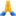 LỜI CẢM ƠN!Chồng/Cha/Ông chúng tôi là: Cụ ông TRƯƠNG VĂN MẠO; Nguyên quán: Mai Động, Kim Động, Hưng Yên; Sinh ngày 11/11/1941; Hưởng thọ: 81 tuổi; Vì tuổi già, sức yếu đã từ trần vào hồi 04h45’ ngày 05/9/2021 (tức ngày 29 tháng 7 năm Tân Sửu) tại nhà số 77 ngõ 66 phố Triều Khúc, Tân Triều, Thanh Trì, Hà Nội.Vì lý do dịch bệnh Covid-19 đang diễn ra phức tạp và địa phương đang thực hiện giãn cách xã hội theo Chỉ thị 16 của Chính phủ, gia đình đã tổ chức Lễ Hoả táng cho Chồng/Cha/Ông chúng tôi vào hồi 14h45’ ngày 06/9/2021.Lễ an táng sẽ được tổ chức tại nghĩa trang thôn Nho Lâm, xã Mai Động, huyện Kim Động, tỉnh Hưng Yên sau khi địa phương kết thúc thời gian giãn cách xã hội theo CT16.Tôi xin thay mặt gia đình gửi lời cảm ơn chân thành nhất đến các Quý Sư tăng/Sư ni/thầy giáo/cô giáo/bà con cô bác/anh chị em gần xa/hàng xóm láng giềng/bạn bè thân quen/các tổ chức chính trị xã hội/cơ quan đoàn thể… đã tham dự cũng như chia buồn cùng gia đình. Xin chân thành cảm ơn Quý vị đã chia sẻ và gửi những lời động viên tới gia đình chúng tôi.Xin cảm ơn đến ban tang lễ Đài Hoá thân Hoàn Vũ, những người đã giúp đỡ, hỗ trợ gia đình chúng tôi tổ chức hậu sự cho Chồng/Cha/Ông chúng tôi một cách chu toàn trong thời điểm thực hiện giãn cách xã hội theo CT16.Trong lúc tang gia bối rối không tránh khỏi những sai sót, gia đình mong nhận được sự cảm thông và lượng thứ.Một lần nữa, thay mặt gia quyến, tôi xin chân thành cảm tạ! 
